CEREREpentru scoaterea din evidenta a vehiculelor pentru care nu există obligativitatea înmatriculării          Subsemnatul(a)/Subscrisa  …………………….......... cu sediul in judetul ................................,municipiul/oras/comuna .............................................., str. …………………..…....., nr. ……….….....,bloc ……, scara …., etaj ……., ap. ..…, cod poştal ……….……, telefon fix ………….…..…......…, mobil ………………..……, fax ………...……....….., e-mail ………………….…....…………..........….., reprezentata prin ........................................................ având B.I./C.I. ......... seria ............................, nr...................../     Nr. Reg. Comerţului  ……..… / …………./.................. , CUI ......................... solicit prin prezenta, privind înregistrarea vehiculelor care circulă ocazional pe drumurile publice pentru care nu există obligativitatea înmatriculării, scoaterea din evidenta dvs. a urmatorului mijloc de transport marca ........................................, cu seria motor ................................, inregistrat cu nr. ...............................ca efect al: instrainarii/transferului la un alt punct de lucru/furtului/scoaterii din functiune, incepand cu data de .................................... dovedind aceasta prin actul ......................................................... /certificat de radiere ............../............................. anexat la prezenta.Data                                                                                               Semnătura           ………………………..                                                                         ………………………..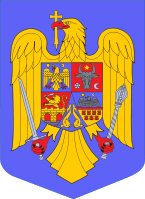 ROMÂNIAJUDEŢUL CARAŞ-SEVERIN Unitatea Administrativ Teritorială ORAŞ ANINA Str. Sf. Varvara, nr. 49, Cod poştal 325100Tel/Fax: 0255/240115    www.anina.ro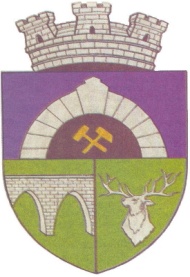 